中国农业科学院小麦产业专家团工作简报第16期中国农业科学院小麦产业专家团国家小麦产业技术体系          2024年3月14日河北省科技小分队赴邢台、石家庄开展下沉一线夺夏粮丰收行动2024年3月13日，中国农业科学院小麦产业专家团团长、国家小麦产业技术体系首席科学家刘录祥研究员率河北省科技小分队继续在邢台市南和区、柏乡县及石家庄市栾城区、元氏县开展苗情调研，为种植户发放夺夏粮丰收技术措施月历，指导当地小麦春季田管。一、基本情况调研地区从2月20日开始陆续返青，由于前期降雪降水充足，土壤墒情好、整体冻害轻，小麦整体长势良好，个体健壮、群体结构优。柏乡县和元氏县是首批“全国小麦单产提升整建制推进县”，明确并细化了小麦单产提升的关键要素，为夺取小麦丰收奠定了良好基础。调研地区整体情况呈现以下主要特点：土壤墒情好。前期4次降雪有效补充了土壤墒情，能够满足小麦返青期前后生长对水分的需求，有利于后期苗情的转化升级。群体结构佳。由于绝大部分地区都是适期播种，幼苗发育状态良好，一二类幼苗占比普遍为90%以上，基本苗、亩茎数、分蘖发育等指标良好。品种结构优化。调研地区正在整体推进高产优质新品种的种植，冀麦U80、冀麦323、轮选49、中麦578、马兰1号等高产优质新品种逐步成为主要推广品种。二、存在的主要问题一是由于土壤含水量、拌种剂等原因，局部田块开始出现纹枯病、茎基腐病等症状，需要及时防治；二是由于土壤结构差异、幼苗群体大小等因素影响，部分地区地表干裂，存在跑墒风险，需要及时处理；三是部分地区尚未完成化除，需要结合天气情况及时完成化除工作；四是及时关注天气变化，预防倒春寒危害。三、建议管理措施针对具体苗情，重点因地因苗抓好旺苗和弱苗管理“促弱控旺”，以加强肥水调控为关键，以防春季冻害、防治病虫害为保障，力争主茎成大穗、分蘖多成穗、稳穗增粒。及时镇压。按照“压干不压湿、压软不压硬、轻压不重压”的原则，对群体过大、旺长、地表裂缝麦田进行镇压，起到控温、保墒、控旺的作用。科学肥水。针对不同苗情麦田，注重促控结合，通过科学肥水运筹，调控合理群体，实现控旺促弱、提高分蘖成穗率的目标。精准防控。返青后，根据田间杂草种类选择适宜除草剂及时完成化学除草，及早抓好茎基腐病、纹枯病、麦蜘蛛等病虫害的防控。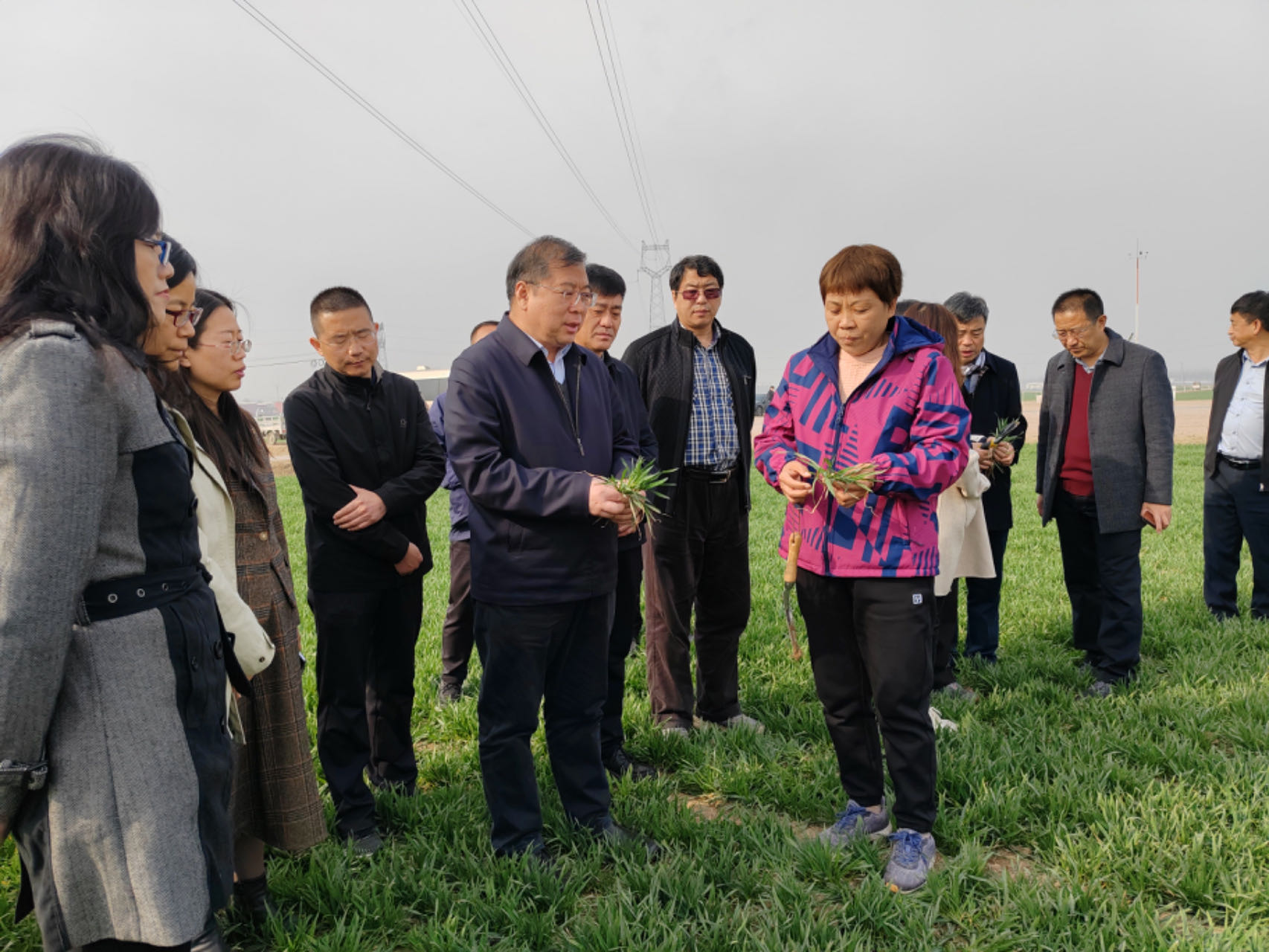 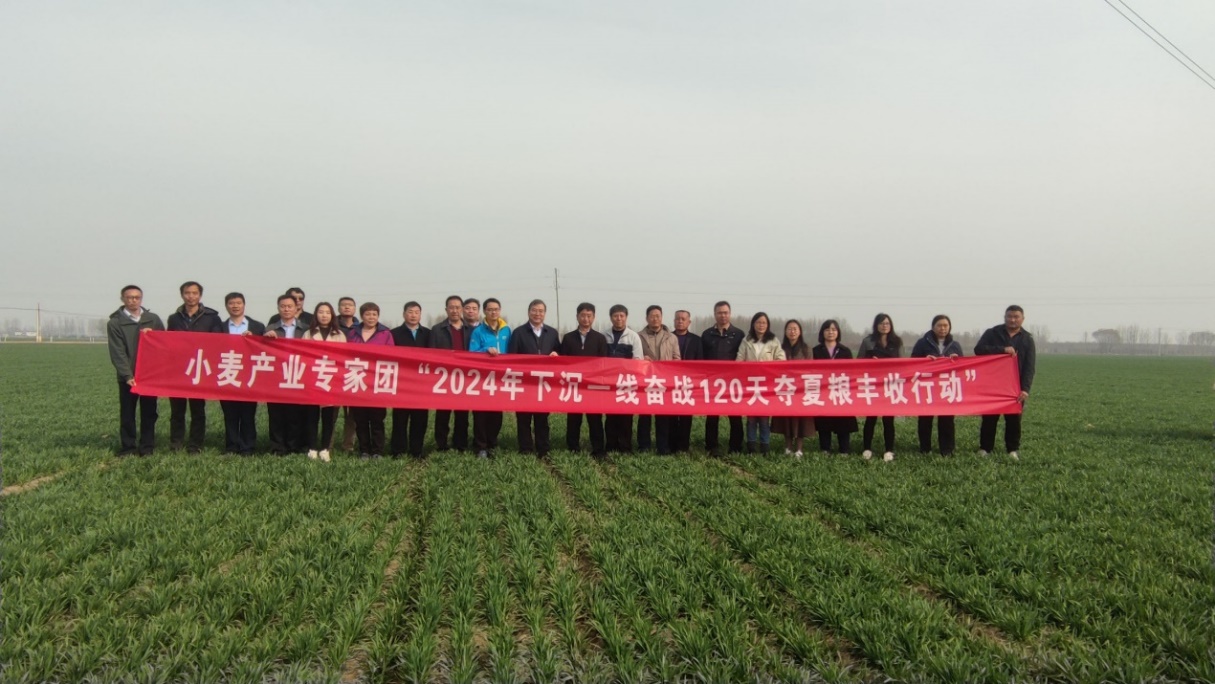 